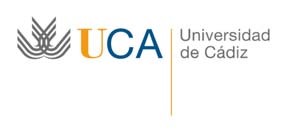 Sistema de Intercambio entre Centros Universitarios Españoles (SICUE)  ALUMNOS ENTRANTES SOLICITUD DE INSCRIPCIÓN DE ASIGNATURAS Curso Académico 20…./20…. CAMPUS VIRTUAL (marcar lo que proceda): SI     NO   Fecha: ____________________________  	 	Firma del Alumno:  	 	Vº Bº del Coordinador del Centro de destino: Datos Personales:Datos Personales:Datos Personales:Datos Personales:Datos Personales:Datos Personales:Datos Personales:Datos Personales:Datos Personales:CÓDIGO DE REGISTRO SICUE: CÓDIGO DE REGISTRO SICUE: CÓDIGO DE REGISTRO SICUE: CÓDIGO DE REGISTRO SICUE: sol-______________________________-trasol-______________________________-trasol-______________________________-traNIF:APELLIDOS: NOMBRE:TITULACIÓN: TITULACIÓN: CENTRO UCA: CENTRO UCA: COORDINADOR CENTRO UCA: COORDINADOR CENTRO UCA: COORDINADOR CENTRO UCA: COORDINADOR CENTRO UCA: UNIVERSIDAD ORIGEN: UNIVERSIDAD ORIGEN: UNIVERSIDAD ORIGEN: CENTRO DE ORIGEN: CENTRO DE ORIGEN: CENTRO DE ORIGEN: COORDINADOR CENTRO ORIGEN: COORDINADOR CENTRO ORIGEN: COORDINADOR CENTRO ORIGEN: COORDINADOR CENTRO ORIGEN: COORDINADOR CENTRO ORIGEN: TELÉFONO /CORREO ELECTRÓNICO / FAX (del Coordinador Centro Origen): TELÉFONO /CORREO ELECTRÓNICO / FAX (del Coordinador Centro Origen): TELÉFONO /CORREO ELECTRÓNICO / FAX (del Coordinador Centro Origen): TELÉFONO /CORREO ELECTRÓNICO / FAX (del Coordinador Centro Origen): TELÉFONO /CORREO ELECTRÓNICO / FAX (del Coordinador Centro Origen): TELÉFONO /CORREO ELECTRÓNICO / FAX (del Coordinador Centro Origen): Asignaturas a cursar en la UCA:Asignaturas a cursar en la UCA:Asignaturas a cursar en la UCA:Asignaturas a cursar en la UCA:Asignaturas a cursar en la UCA:Código:Asignatura:Créditos UCA:A = Anual1Q= 1º Cuatrimestre2Q = 2º CuatrimestreGrupo:TOTAL DE CRÉDITOS:TOTAL DE CRÉDITOS: